ANMELDUNGfür die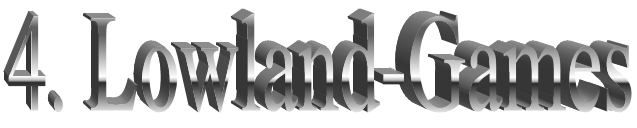 der NÖ LandesbedienstetenAnmeldeschluss für die 4. Lowland-Games der NÖ Landesbediensteten ist der 
30. August 2019.Hiermit bestätigen wir den Mc Lords der Veranstalter, die offizielle Nennung unseres  Teams (Clan):  Clanname:  	 	 	 	 	 	 	 	 	  Clanchef/in:  	 	 	 	 	 	 	 	 	  Telefon: 	 	 	 	 	 	 	  E-mail: 	 	 	 	 	 	 	  Teilnehmer/in 2: 	 	 	 	 	 	 	 	 	  Teilnehmer/in 3: 	 	 	 	 	 	 	 	 	  Teilnehmer/in 4: 	 	 	 	 	 	 	 	 	  Ersatzteilnehmer/in: 	 	 	 	 	 	 	 	  Ersatzteilnehmer/in: 	 	 	 	 	 	 	 	  Ersatzteilnehmer/in: 	 	 	 	 	 	 	 	  WICHTIG:   Die Anmeldung des Teams gilt erst mit erfolgter Einzahlung des Startgeldes in der Höhe von € 20,-- und der/die Clanchef/in bestätigt, dass allen Teammitgliedern die  Teilnahmebedingungen bekannt sind und akzeptiert werden.  Unterschrift der/des Clanchefs/in: 	 	  * Mit meiner Unterschrift stimme ich zu, dass meine oben angeführten personenbezogenen Daten zum Zweck der Veranstaltungsabwicklung verarbeitet werden. Bei einer Anmeldung von dritten Personen erkläre ich ausdrücklich, die Vollmacht von der/den dritten Person/en zur Anmeldung erteilt bekommen zu haben.  Im Rahmen der Veranstaltung werden vom Veranstalter Fotos gemacht, die veröffentlicht werden können. Nähere Informationen finden Sie unter www.lpv.co.at/datenschutz bzw. www.zbr.or.at/datenschutz. Gerne übermitteln wir Ihnen diese Informationen auch in Papierform.